Below is the brochure that we just sent out to the RV industry and I thought I would also send your way for any interest from the Army Credentialing Assistance Program.  I would like to offer our veterans and their families the same pricing as I am offering to the RV industry folks, $275.00 for the course.  This program will prepare a person for immediate employment in the RV industry at a Dealership or as a Mobile Technician.  RVTI will assist in the placement of the veteran as well if he or she desires.  I hope you find this offering something that brings value to our veterans and their families.  Curt  Hemmeler <chemmeler@rvti.org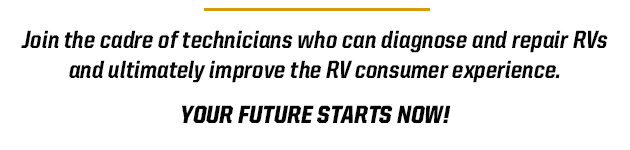 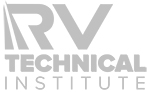 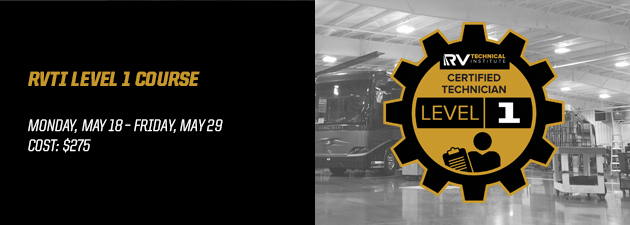 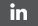 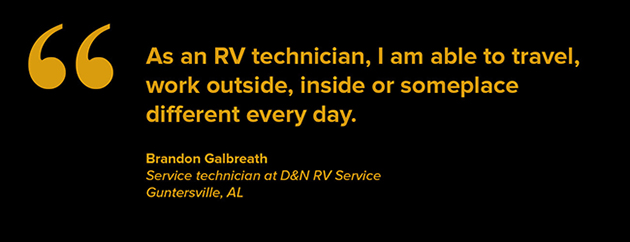 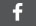 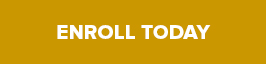 